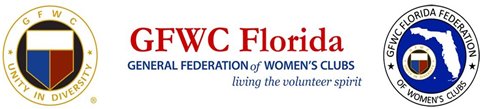 Nomination Form for Juniorette State Officer Position____________________________________________________________________, nominates    			Your official club nameName:_______________________________________      Phone#____________________________ Email:__________________________________	Grade in September _________________Address: _________________________________ City:_________________Zip Code:____________      as a candidate for the following checked (X) position.		____________Director of Juniorette Clubs		____________Vice Director of Juniorette Clubs		____________Secretary/Treasurer of Juniorette ClubsWe confirm she is a current, dues paying GFWC Florida Juniorette Club member in good standing and our club endorses her candidacy.Please attach nominees resume including previous GFWC positions held and grade the nominee is entering in the fall.Additional comments about why your candidate would do a good job if elected to the checked position.  Continue on the back or add an additional page. _____________________________________________________________________________________________________________________________________________________________________Email completed form to Juniorette Advisory Committee Chairman at juniorettes@gfwcflorida.org    by May 2, 2022Juniorette Club President’s Printed NameClub President’s Signature and DatePhone #:Email:Juniorette Club Advisor’s Printed NameClub Advisor’s Signature and DatePhone #:Email: